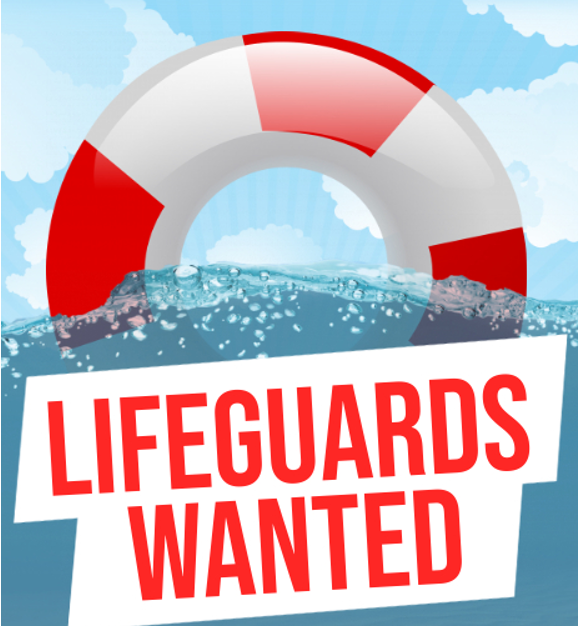 Lake Eden Recreation Area is seeking Waterfront Certified Lifeguards for the 2023 season! Flexible scheduleWeekdays 5-6 hours per dayBetween 10am-4pmFor more info, or to apply: (802) 635-2528  melissa@edenvt.orgThe Town of Eden is an Equal Opportunity Employer